Резюме – образец на работу архитектораСутегин Артем Алексеевичархитектор 
Дата рождения: 11.03.1993 г.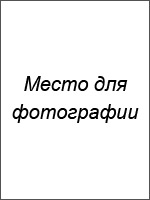 Город:  МоскваСемейное положение: женатТелефон: +7-xxx-xxx-xx-xxE-mail: …@ya.ruОбразование:Высшее2011 – 2015 гг.,  Московский архитектурный институт, г. Москва, специализация – жилые и общественные здания, специальность - архитекторОпыт работы:Должность: архитекторДолжностные обязанности:Разработка проектов жилых домов для коттеджных поселков под задачи застройщика (все стадии)Работа с проектами частных заказчиков (все стадии проектирования).Участие в разработке проектов реконструкции офисных знаний.При необходимости подбор подрядных организаций для строительства частных домов, контроль выполнения проектных требований.Причина увольнения: Желание работать внутри компании, а не на стороне аутсорсинговой организации.Дополнительная информация:Знание иностранных языков: английский, чтение и перевод.Владение компьютером: опытный пользователь, знание специализированного ПО (ArchiCAD, AutoCAD, Adobe Photoshop).Навыки:Навыки проектирования.Умение проводить презентации по проектам.Знание проектных требований в гражданском строительстве.Личные качества: Внимательность при выполнении работы, скрупулёзность в проработке деталей, творческий подход к делу, увлекаюсь фотографией, изучаю новые тенденции в дизайне.Рекомендации с предыдущего места работы:Предоставлю по требованиюОжидаемый уровень заработной платы: от 60 000 рублей.09.08.2015 — по наст. времяООО «Арт-бюро г. Москва, архитектурное бюро, проектирование и реконструкция жилых и общественных зданий